										     Oct. 20, 2011COMPUTER ENGINEERING DEPARTMENTCOE 561Digital System Design and SynthesisMajor Exam I  (Open Book Exam)First Semester (111)Time: 2:00-4:30 PMStudent Name : ______________________________________________Student ID.     : ______________________________________________           [10 Points](Q1) Represent the cover , using positional cubical notation. Compute the complement of the cover F using sharp operation.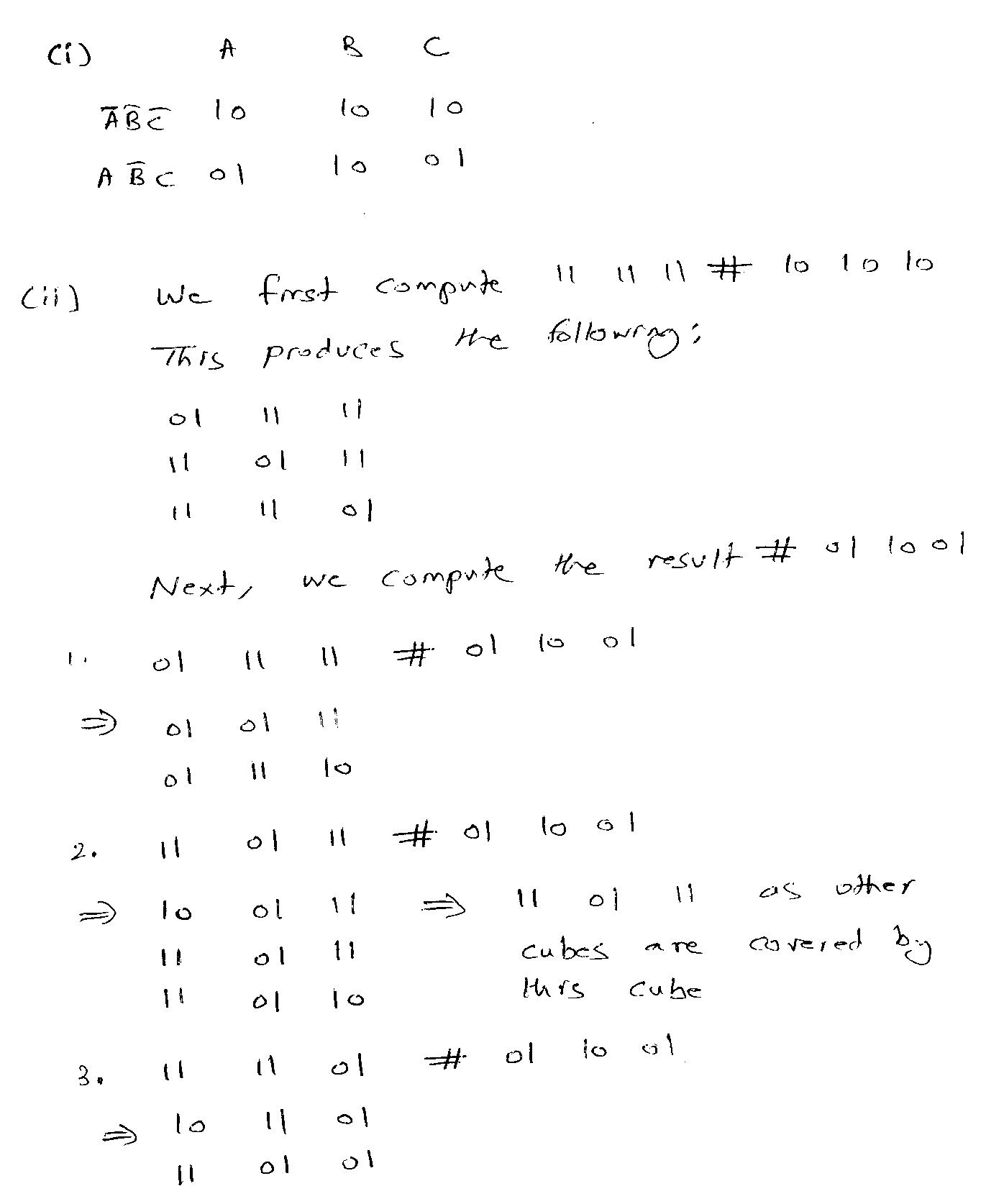 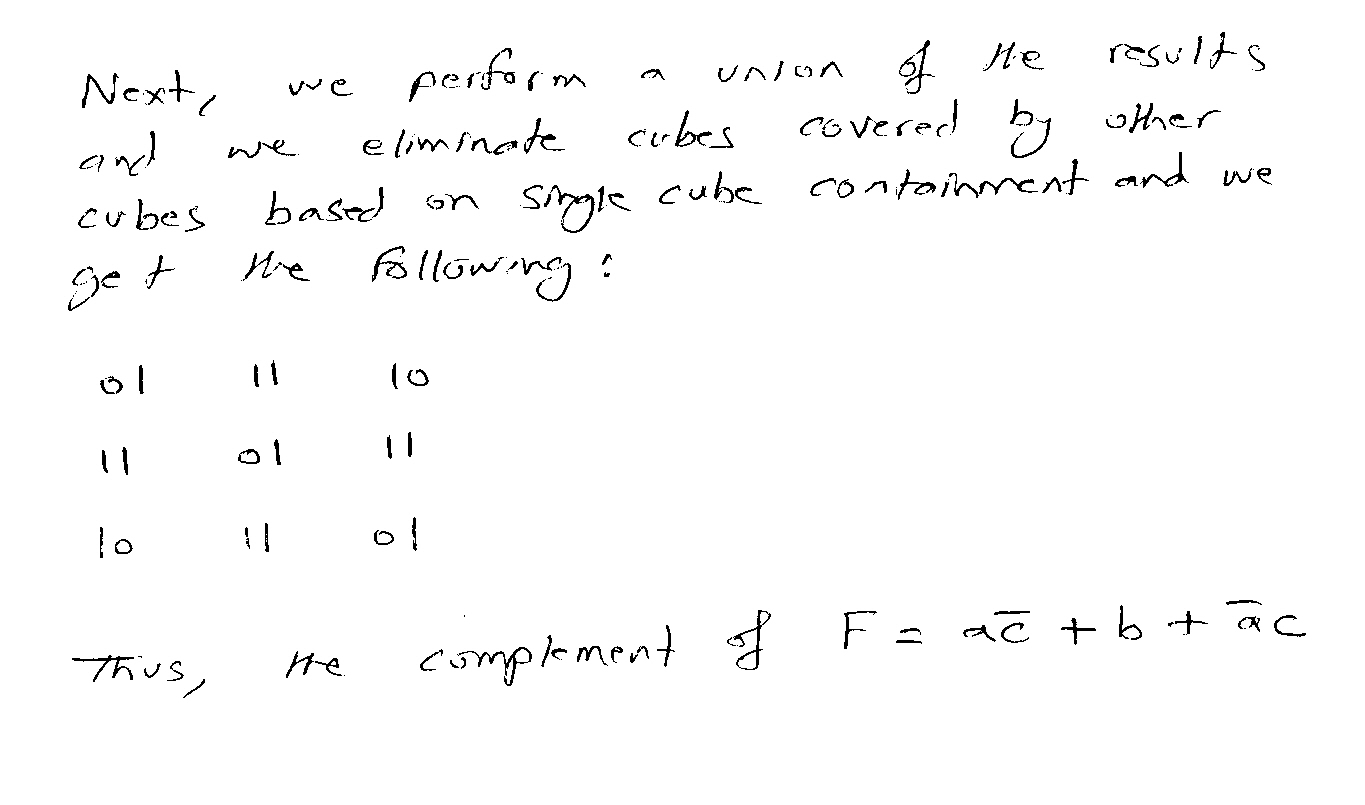            [10 Points](Q2) Consider the function and the set of implementations given below.Assume that the area and delay of a gate are directly related to the number of its inputs. Compute the area and delay cost for each implementation and determine the Pareto optimal points.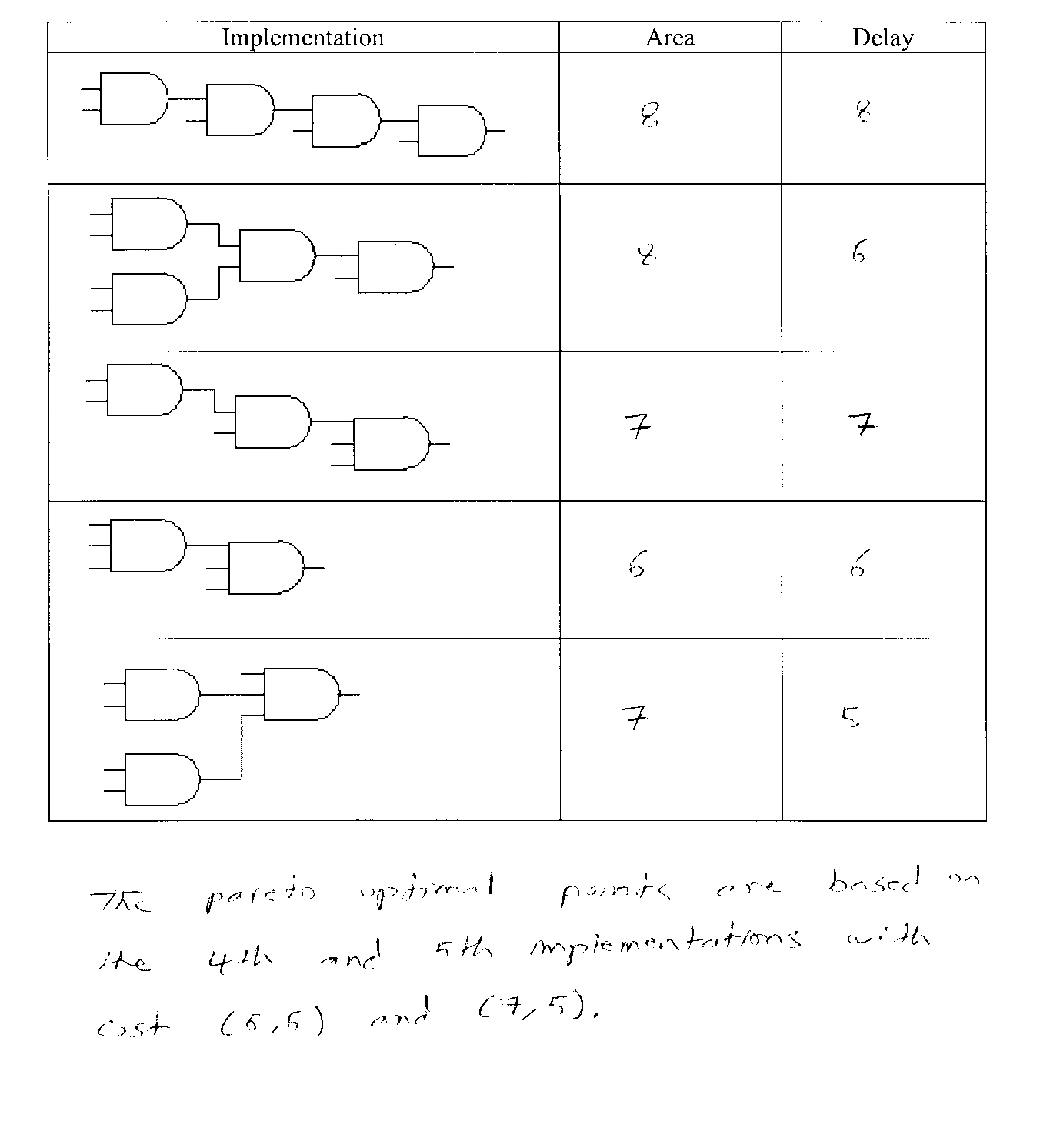            [10 Points](Q3) Consider the following function:  . Using recursive paradigm, determine if the function F is Tautology or not. You need to choose the right variable for expansion to minimize computations.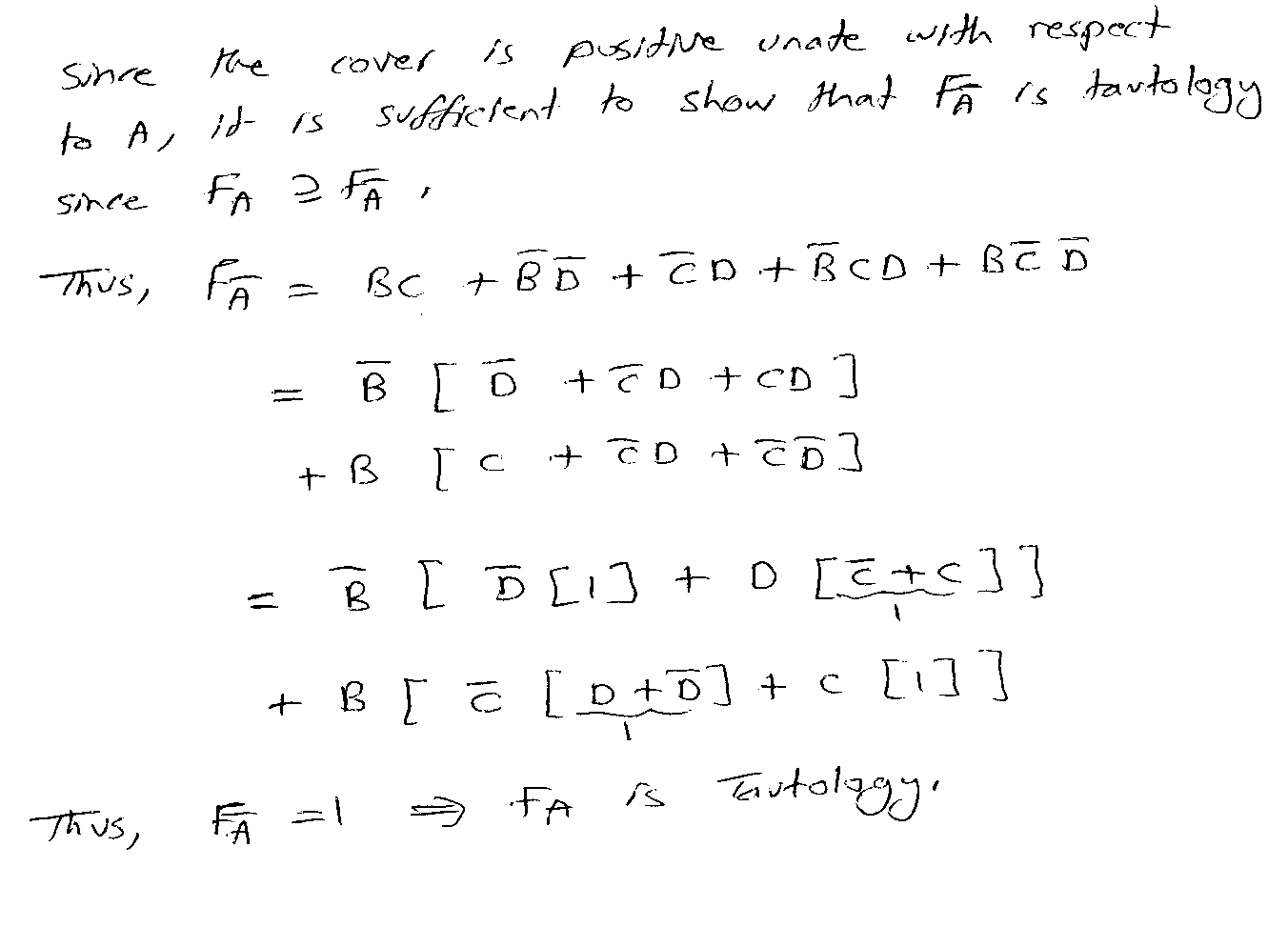            [20 Points](Q4) Consider the two Boolean functions  and  given below: Draw the ITE DAG for the function  using the variable order {A, B, C, D}. Show all the details of your solution using ITE procedure including the resulting unique table and computed table.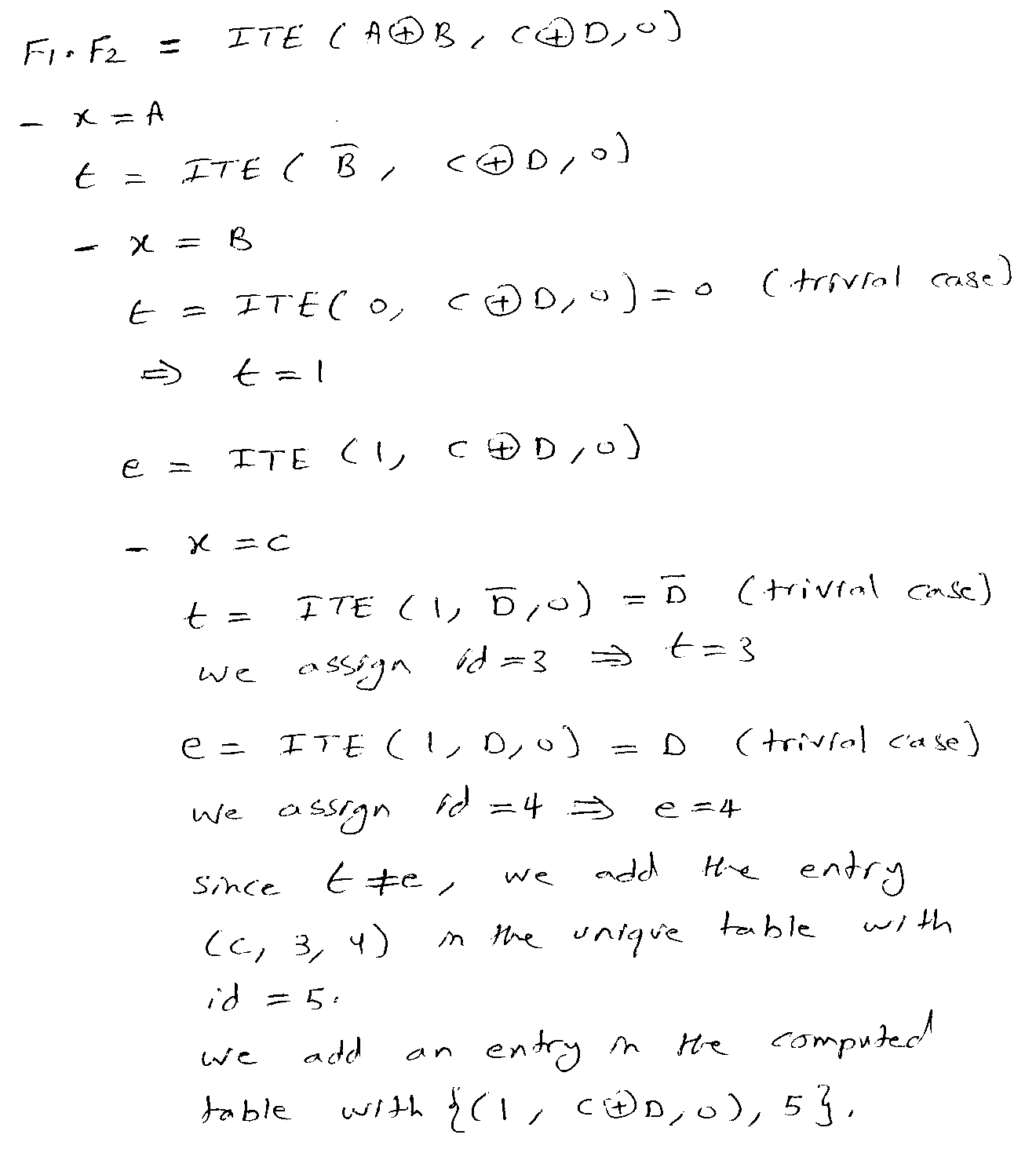 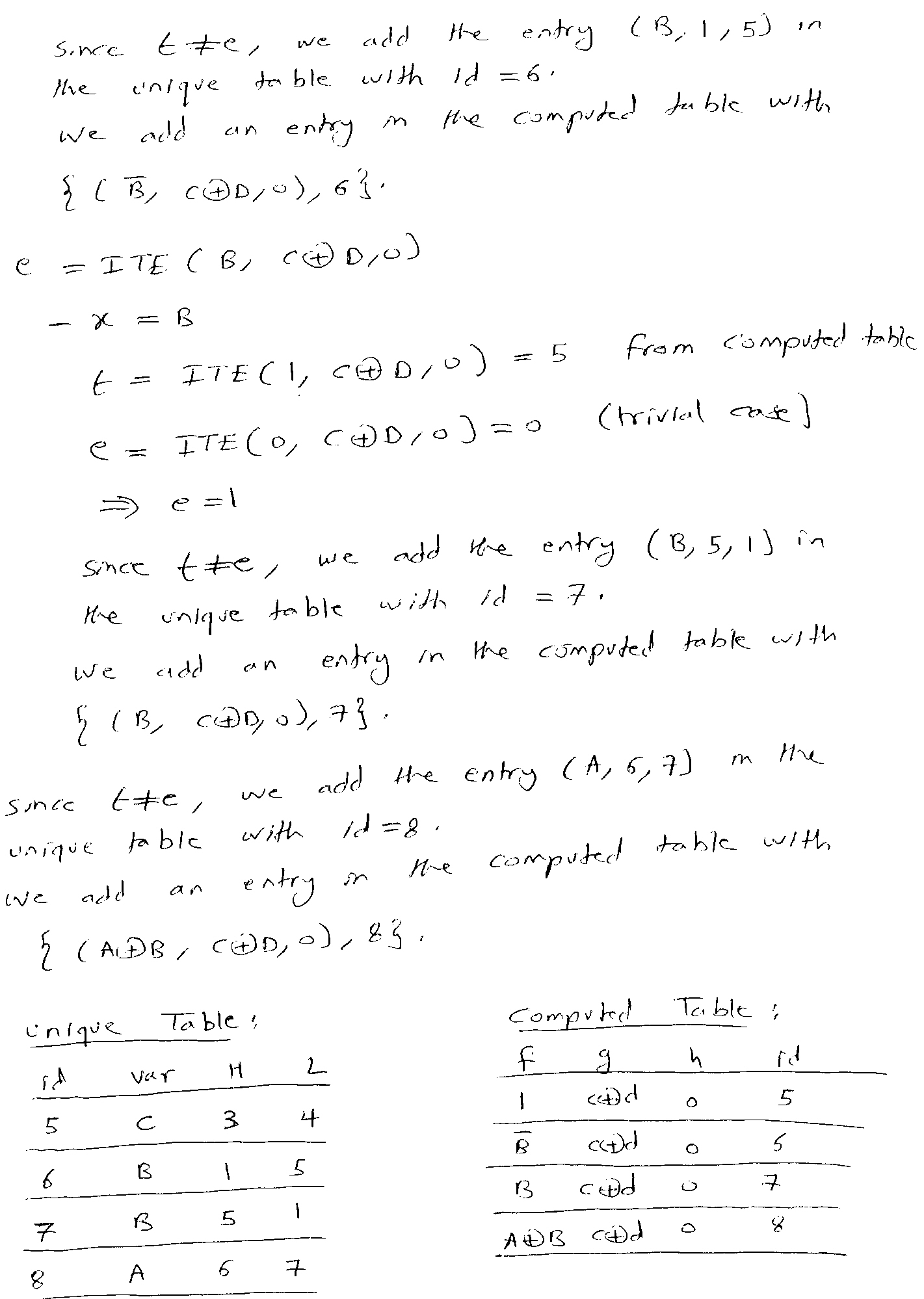 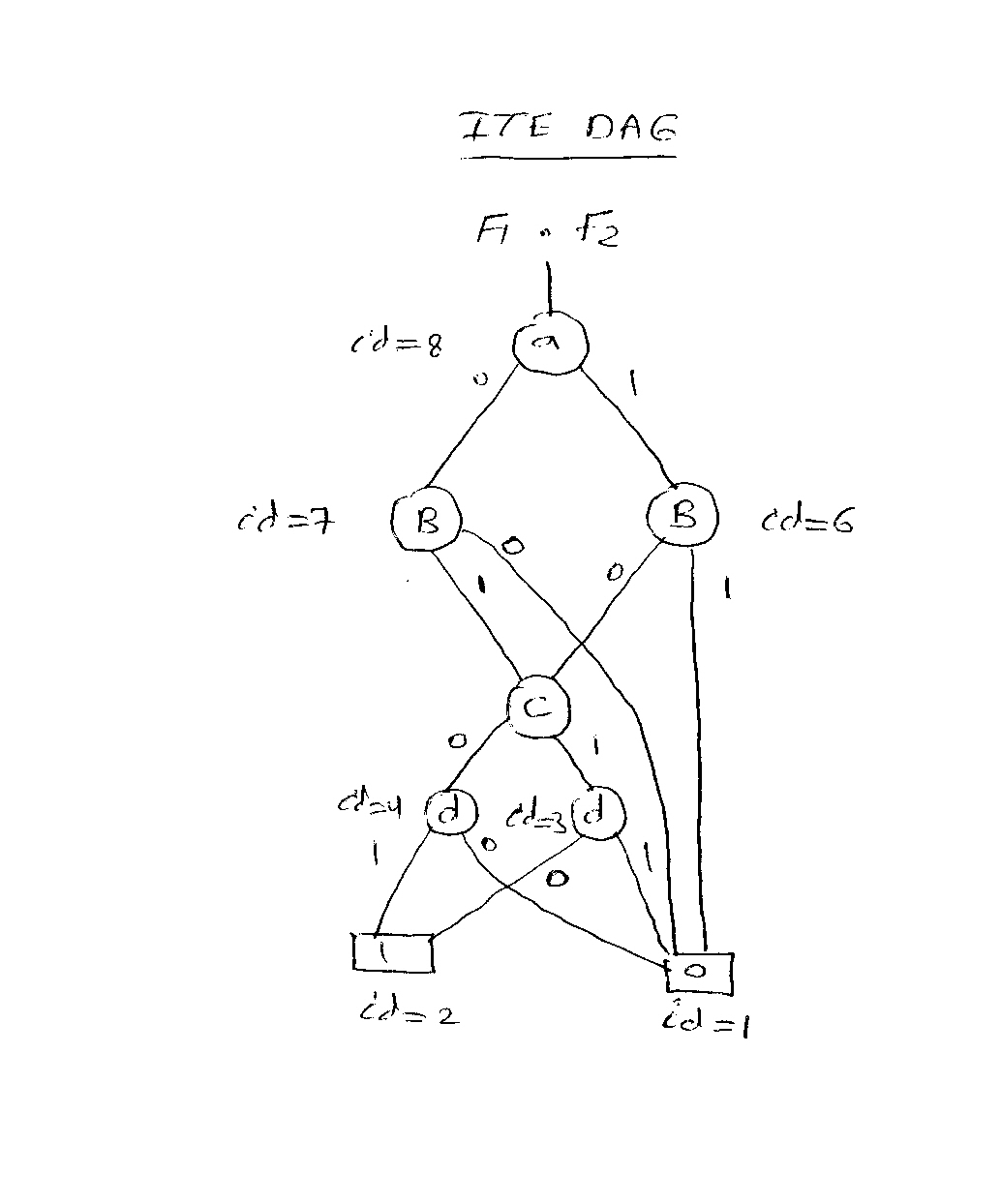                                                                                                                        [30 Points](Q5) Consider the function  Compute the complement of the function using the recursive complementation procedure outlined in section 7.3.4. Compute all the prime implicants of the function using the method outlined in section 7.3.4. 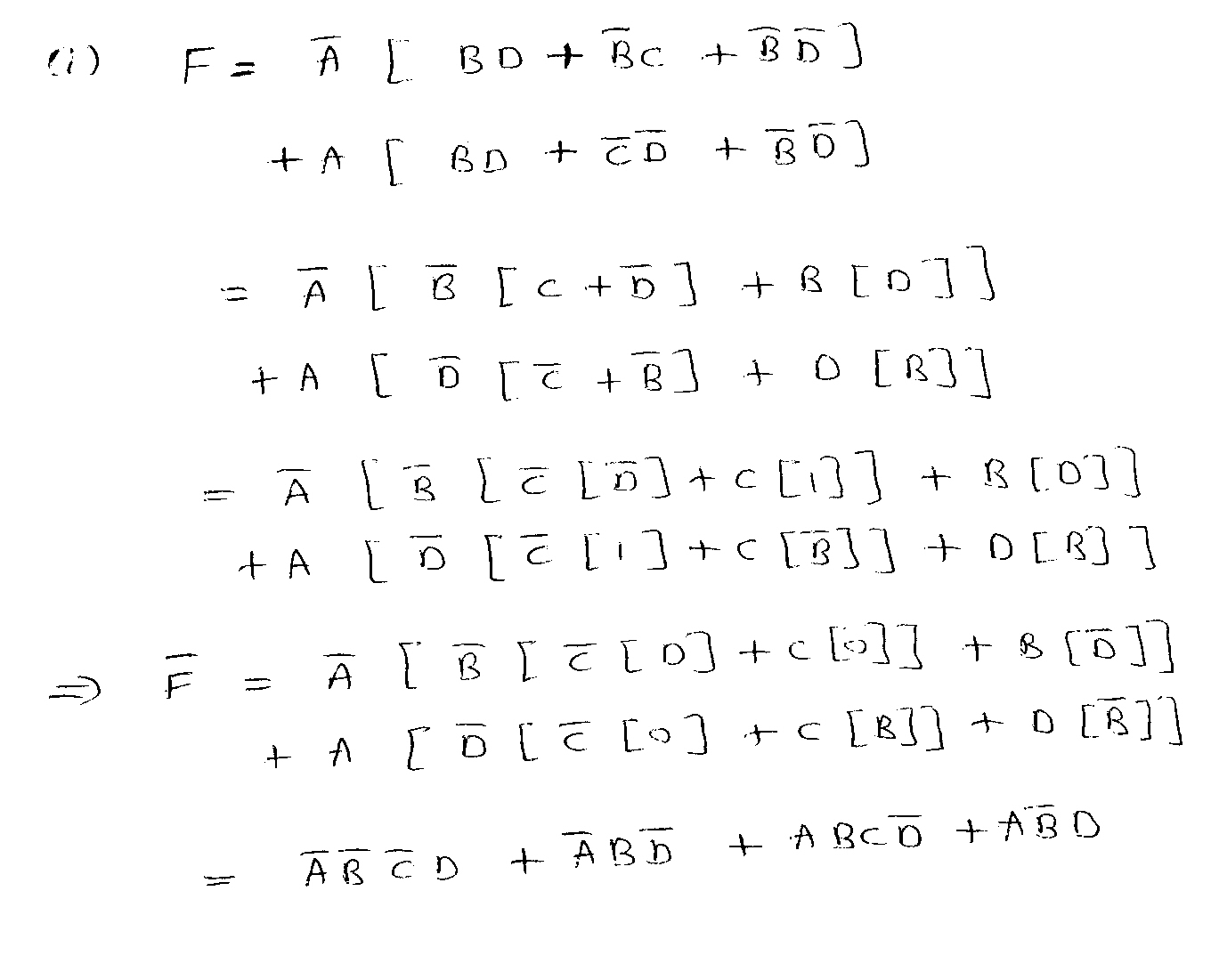 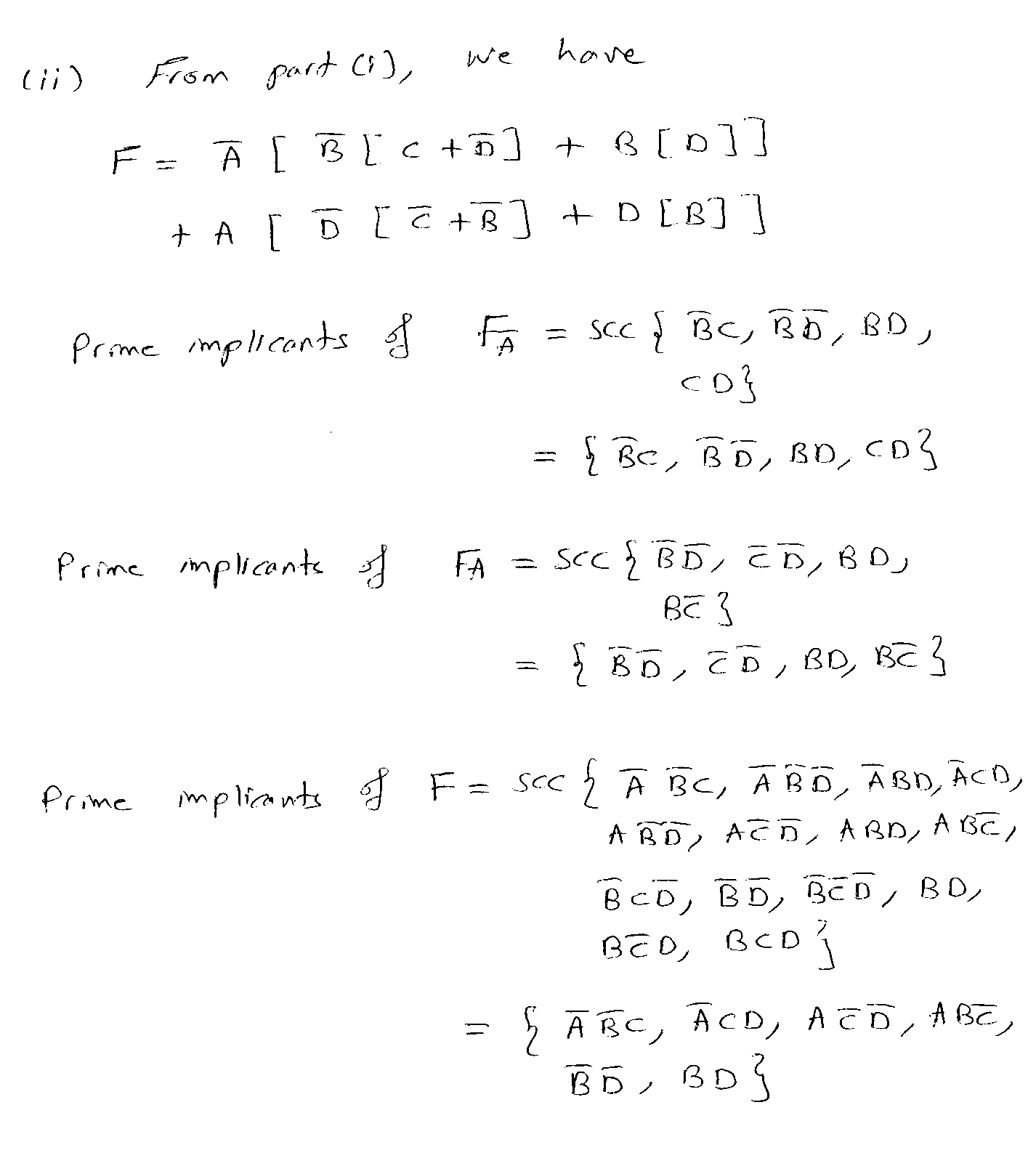            [20 Points](Q6) Consider the following given matrix representing a covering problem: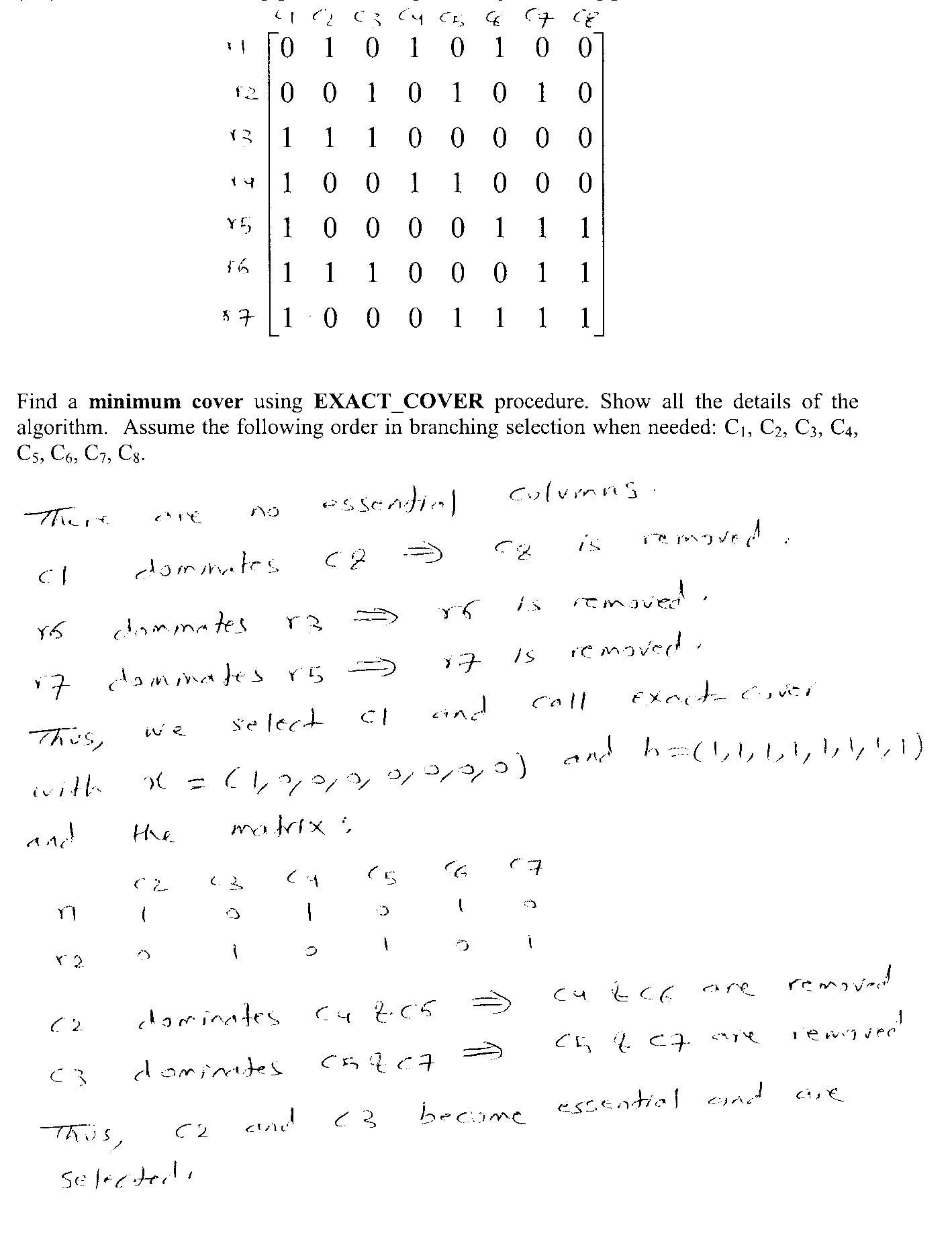 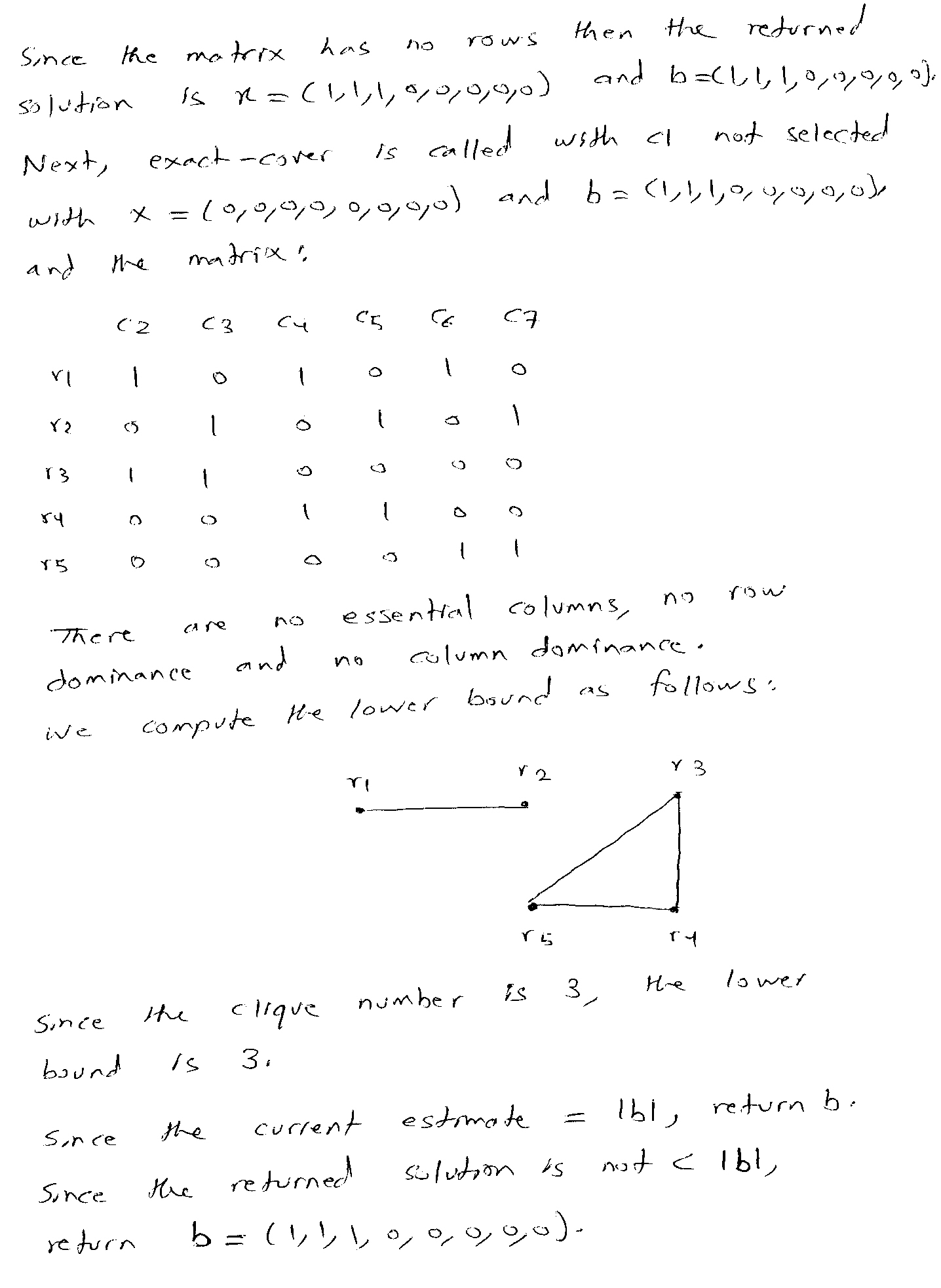 QuestionScoreQ110Q210Q310Q420Q530Q620Total100